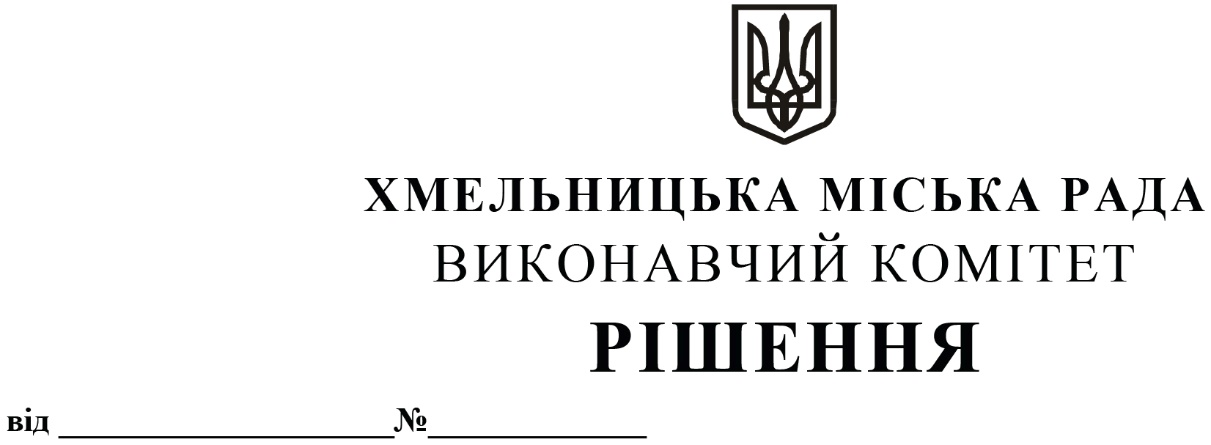 Про внесення змін до бюджету Хмельницької міської територіальної громади на 2022 рікКеруючись Законом України «Про правовий режим воєнного стану», Законом України «Про основи національного спротиву», ст. 91 Бюджетного кодексу України, ст. 36 Закону України «Про місцеве самоврядування в Україні», Указом Президента України від 24.02.2022 року № 64/2022 «Про введення воєнного стану в Україні», Указом Президента України від 14.03.2022 року № 133/2022 «Про продовження строку дії воєнного стану в Україні», Указом Президента України від 18.04.2022 року № 259/2022 «Про продовження строку дії воєнного стану в Україні», Указом Президента України від 17.05.2022 року № 341/2022 «Про продовження строку дії воєнного стану в Україні», Указом Президента України від 12.08.2022 року № 573/2022 «Про продовження строку дії воєнного стану в Україні», у відповідності до підпункту 2 пункту 1 постанови Кабінету Міністрів України № 252 від 11 березня 2022 року «Деякі питання формування та виконання місцевих бюджетів у період воєнного стану», рішення тринадцятої сесії Хмельницької міської ради від 23.02.2022 року № 3 «Про затвердження Програми шефської допомоги військовим частинам Збройних Сил України, Національної гвардії України, які розташовані на території Хмельницької міської територіальної громади на 2022-2023 роки» (із змінами), рішення п’ятої сесії Хмельницької міської ради від 21.04.2021 року № 6 «Про затвердження Програми національно-патріотичного виховання мешканців Хмельницької міської територіальної громади на 2021-2022 роки» (із змінами), рішення п’ятнадцятої сесії Хмельницької міської ради від 09.03.2022 року № 1 «Про затвердження Програми заходів національного спротиву Хмельницької міської територіальної громади на 2022 рік» (із змінами), рішення десятої сесії Хмельницької міської ради від 15.12.2021 року № 52 «Про затвердження Програми підтримки і розвитку житлово-комунальної інфраструктури Хмельницької міської територіальної громади на 2022 - 2027 роки», рішення сорок другої сесії Хмельницької міської ради від 17.06.2020 року № 39 «Про затвердження Програми співфінансування робіт з ремонту багатоквартирних житлових будинків Хмельницької міської територіальної громади на 2020 - 2024 роки», рішення другої сесії Хмельницької міської ради від 23.12.2020 року № 9 «Про затвердження Цільової програми попередження виникнення надзвичайних ситуацій та забезпечення  пожежної і техногенної безпеки об'єктів усіх форм власності, розвитку інфраструктури пожежно-рятувальних підрозділів на території Хмельницької міської територіальної громади на 2021-2025 роки» (із змінами), рішення сорок другої сесії Хмельницької міської ради від 17.06.2020 року № 40 «Про затвердження Програми підтримки ОСББ Хмельницької міської територіальної громади на 2020 – 2023 роки» (зі змінами), рішення другої сесії Хмельницької міської ради від 23.12.2020 року № 50 «Про затвердження Програми розвитку, підтримки комунальних закладів охорони здоров’я та надання медичних послуг понад обсяг, передбачений програмою державних гарантій медичного обслуговування населення Хмельницької міської територіальної громади на 2021 - 2023 роки» (зі змінами), рішення десятої сесії Хмельницької міської ради від 15.12.2021 року № 25 «Про затвердження Комплексної програми реалізації молодіжної політики та розвитку фізичної культури і спорту в Хмельницькій міській територіальній громаді на 2022-2026 роки», рішення десятої сесії Хмельницької міської ради від 15.12.2021 року № 50 «Про затвердження Програми розвитку освіти Хмельницької міської територіальної громади на 2022 - 2026 роки», рішення десятої сесії Хмельницької міської ради від 15.12.2021 року № 45 «Про затвердження Комплексної програми «Піклування» в Хмельницькій міській територіальній громаді на 2022-2026 роки» (зі змінами), рішення другої сесії Хмельницької міської ради від 23.12.2020 року № 32 «Про затвердження Програми розвитку Хмельницької міської територіальної громади у сфері культури на 2021-2025 роки «Нова лінія культурних змін», рішення десятої сесії Хмельницької міської ради від 15.12.2021 року № 8 «Про затвердження Програми економічного і соціального розвитку Хмельницької міської територіальної громади на 2022 рік», рішення виконавчого комітету Хмельницької міської ради від 11.08.2022 року № 602 «Про затвердження Програми підготовки мешканців Хмельницької міської територіальної громади до національного спротиву на 2022-2023 роки», постановою Кабінету Міністрів України від 27 вересня 2022 року № 1059 «Про внесення змін до Порядку зарахування частини акцизного податку з виробленого в Україні та ввезеного на митну територію України пального до загального фонду відповідних бюджетів місцевого самоврядування», виконавчий комітет міської радиВИРІШИВ:Внести зміни до бюджету Хмельницької міської територіальної громади на 2022 рік, затвердженого рішенням десятої сесії Хмельницької міської ради від 15.12.2021 року № 7 (зі змінами та доповненнями), а саме:Збільшити доходи загального фонду бюджету Хмельницької міської територіальної громади на загальну суму 215 000 000,00 гривень, в тому числі:по коду 11010200 «Податок на доходи фізичних осіб з грошового забезпечення, грошових винагород та інших виплат, одержаних військовослужбовцями та особами рядового і начальницького складу, що сплачується податковими агентами» на суму 209 750 000,00 гривень;по коду 14031900 «Пальне» (Акцизний податок з ввезених на митну територію підакцизних товарів (продукції)) на суму 5 000 000,00 гривень;по коду 14021900 «Пальне» (Акцизний податок з вироблених в Україні підакцизних товарів (продукції)) на суму 250 000,00 гривень;по головному розпоряднику бюджетних коштів – виконавчому комітету Хмельницької міської ради збільшити призначення на суму 8 383 145,00 грн, в тому числі:за КПКВК МБ 0219800 «Субвенція з місцевого бюджету державному бюджету на виконання програм соціально-економічного розвитку регіонів» збільшити призначення на суму 5 196 493,00 грн, з них:а) на виконання Програми шефської допомоги військовим частинам Збройних Сил України, Національної гвардії України, які розташовані на території Хмельницької міської територіальної громади на 2022-2023 роки (із змінами) – на суму 4 596 493,00 грн, в тому числі:по загальному фонду на суму 3 267 823,00 грн для: військової частини А0661 на придбання будівельних матеріалів та пристрою безперебійного живлення для облаштування заглибленого пункту бойового управління, продукції для проведення рекрутингу та інформаційних заходів, продукції для морально-психологічного забезпечення, обладнання та монтаж спеціальної системи відеоспостереження польового табору тактичної групи, облаштування спеціального стрілецького комплексу – 1 097 823,00 грн; військової частини А3013 на придбання будівельних матеріалів для проведення поточного ремонту казармено-житлового фонду власними силами – 600 000,00 грн; військової частини А3808 на придбання будівельних матеріалів для проведення поточного ремонту та підготовки до зими будівлі пожежного депо № 2/72 – 595 000,00 грн; військової частини А4239 на придбання зимової гуми на автомобілі, вікон з метою підготовки приміщення 25/289 для експлуатації та проживання особового складу у зимовий період – 385 000,00 грн; військової частини 3053 Національної гвардії України на придбання матеріалів для облаштування місць стоянки та зберігання військової техніки на території військової частини – 300 000,00 грн; Хмельницького зонального відділу Військової служби правопорядку на закупівлю обладнання, приладів та матеріалів для підготовки казарм та будівель до зимового періоду – 170 000,00 грн; військової частини А1538 на придбання запасних частин до транспортних засобів (коробка передач на автомобіль КрАЗ 5233ВЕ) – 120 000,00 гривень; по спеціальному фонду на суму 1 328 670,00 грн для: військової частини А2339 (через Квартирно-експлуатаційний відділ міста Хмельницького) на облаштування операційного блоку травматологічного відділення (капітальний ремонт приміщень головного лікувального корпусу по вул. Чорновола, 122) – 800 000,00 грн; військової частини А1538 на придбання інструменту для ремонту техніки (стенд для ремонту паливної апаратури) – 300 000,00 грн; військової частини А0661 на придбання комп’ютерної техніки для облаштування заглибленого пункту бойового управління – 183 670,00 грн; Хмельницького зонального відділу Військової служби правопорядку на закупівлю ноутбуків для забезпечення роботи відокремленої військової комендатури в зоні виконання завдань за призначенням – 45 000,00 гривень;Економію призначень в сумі 3 318 096,00 грн, передбачені рішенням виконавчого комітету від 21.04.2022 року № 242 «Про внесення змін до бюджету Хмельницької міської територіальної громади на 2022 рік» для військової частини А1788 із загального фонду бюджету на придбання обладнання згідно звернення від 19.04.2022 року № 632/16/790 перерозподілити на спеціальний фонд для капітального ремонту (усунення аварійної ситуації) сховища 1/283 військової частини А1788 по вул. Князя Святослава Хороброго 4, в м. Хмельницькому;б) на виконання заходів Програми національно-патріотичного виховання мешканців Хмельницької міської територіальної громади на 2021-2022 роки (із змінами) для Національної академії Державної прикордонної служби України імені Богдана Хмельницького збільшити призначення загального фонду на суму 600 000,00 грн для придбання будівельних матеріалів для облаштування кафедр Національної академії;за КПКВК МБ 0218240 «Заходи та роботи з територіальної оборони» збільшити призначення на суму 3 146 652,00 грн, в тому числі:а) на виконання Програми заходів національного спротиву Хмельницької міської територіальної громади на 2022 рік (із змінами) по загальному фонду – 2 946 000,00 грн (в тому числі за рахунок перерозподілу вільного залишку бюджетних коштів станом на 01.01.2022 року), з них для придбання: курток вітровологозахисних – 1 470 000,00 грн, черевиків з високими берцями – 1 350 000,00 грн, шапок – 126 000,00 гривень;б) на виконання заходів Програми підготовки мешканців Хмельницької міської територіальної громади до національного спротиву на 2022-2023 роки для комунального підприємства «Навчально-тренувальний центр Хмельницької міської територіальної громади» на придбання оргтехніки – 200 652,00 грн, з них:по загальному фонду – 10 500,00 грн (багатофункціональний пристрій);по спеціальному фонду – 190 152,00 грн (ноутбуки, багатофункціональний пристрій, проектор, інтерактивна дошка);за КПКВК МБ 0210180 «Інша діяльність у сфері державного управління» збільшити призначення загального фонду на суму 40 000,00 грн на виконання заходів Програми економічного і соціального розвитку Хмельницької міської територіальної громади на 2022 рік для комітету самоорганізації населення мікрорайону Лезнево на оплату природного газу;за КПКВК МБ 0210150 «Організаційне, інформаційно-аналітичне та матеріально-технічне забезпечення діяльності обласної ради, районної ради, районної у місті ради (у разі її створення), міської, селищної, сільської рад»:по спеціальному фонду збільшити призначення на суму 829 000,00 грн для придбання генераторів дизельних та засобів зв’язку (радіостанцій портативних (в комплекті);по загальному фонду зменшити призначення на суму 829 000,00 грн, в тому числі: зменшити економію призначень передбачених на оплату праці – 829 000,00 грн, сплату судових зборів – 300 000,00 грн, оплату послуг доступу до веб-сервісів «Контакт-центр» та «Чат-бот» міста Хмельницького – 250 000,00 грн, придбання програмного забезпечення для серверів – 100 000,00 грн та збільшити призначення на суму 650 000,00 грн для придбання дизельного палива для генераторів;за КПКВК МБ 0217691 «Виконання заходів за рахунок цільових фондів, утворених Верховною Радою Автономної Республіки Крим, органами місцевого самоврядування і місцевими органами виконавчої влади і фондів, утворених Верховною Радою Автономної Республіки Крим, органами місцевого самоврядування і місцевими органами виконавчої влади» збільшити призначення спеціального фонду за пунктом 3.2.15 на суму 200 000,00 грн для надання грошової допомоги на поховання загиблих та померлих учасників, які брали участь у відсічі під час захисту державного суверенітету та територіальної цілісності України в період військової агресії Російської федерації проти України та зменшити призначення за пунктом 3.2.1 на суму 20 000,00 грн, пунктом 3.2.3 – 30 000,00 грн, пунктом 3.2.6 – 130 000,00 грн, пунктом 3.2.10 – 20 000,00 гривень;по головному розпоряднику бюджетних коштів – Департаменту освіти та науки Хмельницької міської ради збільшити призначення на суму 23 843 181,08 грн (в тому числі за рахунок вільного залишку бюджетних коштів станом на 01.01.2022 року – 181 014,37 грн) на виконання заходів Програми розвитку освіти Хмельницької міської територіальної громади на 2022 - 2026 роки, в тому числі:за КПКВК МБ 0611010 «Надання дошкільної освіти» збільшити призначення на суму 4 331 260,76 грн, в тому числі:збільшити призначення загального фонду на суму 2 900 000,00 грн для впровадження заходів із енергозбереження та підвищення термомодернізації будівель (заміна аварійних дерев’яних вікон на енергоефективні, енергозберігаючі металопластикові вікна) з метою підготовки до проведення опалювального сезону;збільшити призначення спеціального фонду на суму 455 742,02 грн (в тому числі за рахунок вільного залишку бюджетних коштів станом на 01.01.2022 року – 181 014,37 грн) на капітальний ремонт інженерних систем, улаштування дашків та відмостки в ДНЗ № 54 «Пізнайко» по просп. Миру, 51/2 в м. Хмельницькому;збільшити призначення загального фонду на суму 374 782,00 грн для проведення ремонтних робіт по усуненню аварійних ситуацій покрівель з метою підготовки до проведення опалювального сезону та зменшити призначення передбачені на придбання предметів та матеріалів з розрахунку 350 грн на одного вихованця м. Хмельницького та 450 грн на одного вихованця приєднаних територій сільської місцевості в сумі 85 782,00 грн, на придбання продуктів харчування в сумі 289 000,00 гривень;збільшити призначення загального фонду на суму 25 322,00 грн для проведення поточного ремонту зовнішніх та внутрішніх мереж водопостачання Початкової школи № 2 та зменшити призначення на аналогічну суму передбачені для закладу на придбання предметів та матеріалів з розрахунку на 350 грн одного вихованця;збільшити призначення загального фонду на суму 975 518,74 грн на поточний ремонт найпростішого укриття Хмельницького закладу дошкільної освіти № 2 «Соколятко» Хмельницької міської ради Хмельницької області по провулку Параджанова Сергія, 28-А в м. Хмельницькому;збільшити призначення загального фонду на суму 59 624,00 грн для придбання матеріалів на виконання робіт господарським способом в групах ЗДО № 38 «Світанок» та зменшити на аналогічну суму призначення передбачені на поточний ремонт приміщення;збільшити призначення спеціального фонду на суму 26 300,00 грн для придбання обладнання для господарської діяльності (шафи жарочної електричної) ЗДО № 53 «Веселка» та зменшити призначення загального фонду на аналогічну суму передбачені для закладу на придбання предметів та матеріалів з розрахунку 350 грн на одного вихованця.Здійснити перерозподіл затверджених призначень спеціального фонду: збільшити призначення на суму 10 000,00 грн для проведення ремонтних робіт по усуненню аварійних ситуацій покрівель з метою підготовки до проведення опалювального сезону (видатки споживання) та зменшити призначення на аналогічну суму передбачені на придбання комп’ютерної техніки (видатки розвитку);за КПКВК МБ 0611021 «Надання загальної середньої освіти закладами загальної середньої освіти» збільшити призначення на суму 5 507 937,00 грн, в тому числі:збільшити призначення загального фонду на суму 5 630 000,00 грн для впровадження заходів із енергозбереження та підвищення термомодернізації будівель (заміна аварійних дерев’яних вікон на енергоефективні, енергозберігаючі металопластикові вікна) з метою підготовки до проведення опалювального сезону;збільшити призначення загального фонду на суму 322 937,00 грн для проведення поточного ремонту споруд цивільного захисту (укриття, бомбосховища тощо) НВК № 10;збільшити призначення загального фонду на суму 198 868,00 грн для проведення поточного ремонту споруд цивільного захисту (укриття, бомбосховища тощо) СЗОШ № 25 та зменшити призначення передбачені для закладу на придбання предметів та матеріалів з розрахунку 250 грн на одного учня в сумі 98 868,00 грн, на придбання продуктів харчування в сумі 100 000,00 гривень;збільшити призначення загального фонду на суму 712 828,00 грн для проведення ремонтних робіт по усуненню аварійних ситуацій покрівель з метою підготовки до проведення опалювального сезону та зменшити призначення передбачені на придбання предметів та матеріалів з розрахунку 250 грн на одного учня м. Хмельницького, а також з розрахунку 350 грн на одного учня приєднаних територій сільської місцевості в сумі 82 000,00 грн, на придбання продуктів харчування в сумі 630 828,00 гривень;збільшити призначення загального фонду на суму 45 000,00 грн для придбання обладнання для ремонту з облаштування спортивного комплексу, на суму 20 000,00 грн для виготовлення проєктної документації на поточний ремонт будівельних конструкцій за результатами звіту з їх обстеження в Гімназії № 2 по проспекту Миру, 84/2 у м. Хмельницькому та зменшити економію призначень в сумі 65 000,00 грн передбачених для закладу на придбання продуктів харчування;збільшити призначення загального фонду на суму 237 658,00 грн для проведення ремонтних робіт з усунення аварійного стану туалету приміщення спеціалізованої загальноосвітньої школи І-ІІІ ступенів № 7 міста Хмельницького по вул. Заводській, 33 в м. Хмельницькому та зменшити призначення передбачені для закладу на придбання предметів та матеріалів з розрахунку 250 грн на одного учня в сумі 135 000,00 грн, на придбання продуктів харчування в сумі 102 658,00 гривень;збільшити призначення спеціального фонду на суму 44 640,00 грн для придбання обладнання для господарської діяльності (шафи жарочної електричної) ЗОШ № 21 та зменшити призначення загального фонду на аналогічну суму передбачені для закладу на придбання предметів та матеріалів з розрахунку 250 грн на одного учня;зменшити економію призначень загального фонду передбачених на комунальні послуги та енергоносії на суму 345 000,00 гривень;зменшити економію призначень загального фонду в сумі 100 000,00 грн передбачені для НВК № 6 на поточний ремонт споруд цивільного захисту (укриття, бомбосховища тощо);за КПКВК МБ 0611022 «Надання загальної середньої освіти спеціальними закладами загальної середньої освіти для дітей, які потребують корекції фізичного та/або розумового розвитку» збільшити призначення загального фонду на суму 695 000,00 грн, в тому числі:збільшити призначення на суму 345 000,00 грн для СЗОШ № 32 на комунальні послуги та енергоносії;збільшити призначення на суму 100 000,00 грн на поточний ремонт споруд цивільного захисту (укриття) Хмельницької спеціалізованої загальноосвітньої школи № 32 за адресою: вул. Героїв Маріуполя, 31 м. Хмельницький;збільшити призначення на суму 250 000,00 грн для впровадження заходів із енергозбереження та підвищення термомодернізації будівель (заміна аварійних дерев’яних вікон на енергоефективні, енергозберігаючі металопластикові вікна) з метою підготовки до проведення опалювального сезону;збільшити призначення на суму 32 000,00 грн для проведення ремонтних робіт по усуненню аварійних ситуацій покрівель з метою підготовки до проведення опалювального сезону та зменшити призначення на аналогічну суму передбачені на придбання продуктів харчування;за КПКВК МБ 0611023 «Надання загальної середньої освіти спеціалізованими закладами загальної середньої освіти» збільшити призначення загального фонду на суму 1 220 000,00 грн для впровадження заходів із енергозбереження та підвищення термомодернізації будівель (заміна аварійних дерев’яних вікон на енергоефективні, енергозберігаючі металопластикові вікна) з метою підготовки до проведення опалювального сезону;за КПКВК МБ 0611091 «Підготовка кадрів закладами професійної (професійно-технічної) освіти та іншими закладами освіти за рахунок коштів місцевого бюджету» збільшити призначення на суму 8 597 311,32 грн, в тому числі: збільшити призначення загального фонду на суму 2 788 072,00 грн для виплати стипендій учням;збільшити призначення загального фонду на суму 162 732,00 грн для придбання матеріалів необхідних для ремонтних робіт по усуненню аварійних ситуацій покрівель з метою підготовки до проведення опалювального сезону та зменшити призначення на аналогічну суму передбачені на придбання продуктів харчування;збільшити призначення загального фонду на суму 1 176 930,00 грн на поточний ремонт даху будівлі корпусу майстерень ВПУ № 4 м. Хмельницького з усуненням аварійних ситуацій в приміщенні;збільшити призначення загального фонду на суму 968 051,00 грн на поточний ремонт даху будівлі блоку теоретичних занять ВПУ № 4 м. Хмельницького з усуненням аварійних ситуацій в приміщенні;збільшити призначення загального фонду на суму 3 300 000,00 грн для впровадження заходів із енергозбереження та підвищення термомодернізації будівель (заміна аварійних дерев’яних вікон на енергоефективні, енергозберігаючі металопластикові вікна) з метою підготовки до проведення опалювального сезону;збільшити призначення спеціального фонду на суму 364 258,32 грн на капітальний ремонт систем пожежної сигналізації, оповіщування про пожежу та управління евакуацією людей, устаткування передавання тривожних сповіщень на об’єкті: суспільно-побутовий блок, блок теоритичних занять та корпус майстерень ВПУ № 4 м. Хмельницького, що знаходиться за адресою: 29016, Хмельницька обл., місто Хмельницький, вулиця Інститутська, будинок, 10;за КПКВК МБ 0617321«Будівництво¹ освітніх установ та закладів» збільшити призначення спеціального фонду на суму 3 466 473,00 грн на реконструкцію даху майстерні з усунення аварійної ситуації в приміщенні ДНЗ «Вище професійне училище № 11 м. Хмельницького» по вул. Тернопільська 15/2 в м. Хмельницькому;                                                                                   за КПКВК МБ 0611151 «Забезпечення діяльності інклюзивно-ресурсних центрів за рахунок коштів місцевого бюджету» збільшити призначення загального фонду на суму 25 199,00 грн на поточний ремонт аварійного внутрішнього пандусу в приміщенні ХІРЦ № 1;по головному розпоряднику бюджетних коштів – управлінню праці та соціального захисту населення Хмельницької міської ради збільшити призначення на суму 12 236 220,00 грн на виконання заходів Комплексної програми «Піклування» в Хмельницькій міській територіальній громаді на 2022-2026 роки (зі змінами), в тому числі:за КПКВК МБ 0813033 «Компенсаційні виплати на пільговий проїзд автомобільним транспортом окремим категоріям громадян» збільшити призначення загального фонду на суму 1 830 000,00 гривень;за КПКВК МБ 0813121 «Утримання та забезпечення діяльності центрів соціальних служб» збільшити призначення загального фонду на суму 252 422,00 грн (в тому числі оплата праці – 123 100,00 грн, комунальні послуги та енергоносії – 30 000,00 гривень);за КПКВК МБ 0813105 «Надання реабілітаційних послуг особам з інвалідністю та дітям з інвалідністю» збільшити призначення загального фонду на суму 49 980,00 грн на поточний ремонт покрівлі та водостічної системи приміщення Центру комплексної реабілітації для осіб з інвалідністю внаслідок інтелектуальних порушень «Родинний затишок» за адресою вул. Марії Трембовецької, 23/1 в м. Хмельницькому;за КПКВК МБ 0813242 «Інші заходи у сфері соціального захисту і соціального забезпечення» збільшити призначення загального фонду на суму 276 500,00 грн на забезпечення відшкодування витрат на послуги лазні з 100% знижкою вартості квитка учасникам бойових дій, особам з інвалідністю внаслідок війни та особам з інвалідністю внаслідок військової служби, внутрішньо переміщеним особам, військовослужбовцям ЗСУ та бійцям територіальної оборони і інших добровільних військових формувань.Економію призначень в сумі передбачених на забезпечення відшкодування з надання соціальних послуг шляхом соціального замовлення на здійснення перевезення осіб з інвалідністю та дітей з інвалідністю з захворюваннями опорно-рухового апарату та іншими захворюваннями, які пересуваються на візках в сумі 58 086,00 грн та здійснення перевезення осіб, які не мають змоги користуватися транспортом загального користування та є лежачими хворими «швидка допомога» в сумі 141 452,00 грн переспрямувати на забезпечення відшкодування з надання соціальних послуг шляхом соціального замовлення на здійснення перевезення осіб з інвалідністю І групи в тому числі хронічною нирковою недостатністю (потребують гемо- або перітоніального діалізу), дітей з інвалідністю, які не пересуваються на візках на суму 199 538,00 гривень;за КПКВК МБ 0813230 «Видатки, пов’язані з наданням підтримки внутрішньо переміщеним та/або евакуйованим особам у зв’язку із введенням воєнного стану» збільшити призначення спеціального фонду на суму 9 588 318,00 грн, в тому числі на:капітальний ремонт системи водопостачання Позаміського дитячого закладу оздоровлення та відпочинку «Чайка» Хмельницької міської ради, за адресою Хмельницька область, Хмельницький район, с. Головчинці, вул. Підлісна, 4/1 для тимчасового розміщення внутрішньо переміщених осіб – 1 333 153,00 гривень;капітальний ремонт системи опалення спального корпусу Позаміського дитячого закладу оздоровлення та відпочинку «Чайка» Хмельницької міської ради, за адресою Хмельницька область, Хмельницький район, с. Головчинці, вул. Підлісна, 4/1 для тимчасового розміщення внутрішньо переміщених осіб» – 2 320 661,00 гривень;капітальний ремонт системи опалення спального корпусу № 2 Позаміського дитячого закладу оздоровлення та відпочинку «Чайка» Хмельницької міської ради, за адресою Хмельницька область, Хмельницький район, с. Головчинці, вул. Підлісна, 4/1 для тимчасового розміщення внутрішньо переміщених осіб» – 2 375 862,00 гривень;реконструкцію будівель за адресою Хмельницька область, Хмельницький район, с. Головчинці, вул. Підлісна, 4/1 для облаштування місць проживання та реабілітації внутрішньо переміщених та евакуйованих осіб з впровадженням заходів з енергоефективності (в тому числі виготовлення проєктно-кошторисної документації) – 3 558 642,00 гривень;за КПКВК МБ 0810160 «Керівництво і управління у відповідній сфері у містах (місті Києві), селищах, селах, об’єднаних територіальних громадах» збільшити призначення спеціального фонду на суму 499 000,00 грн на придбання генераторів та засобів зв’язку (радіостанцій портативних);за КПКВК МБ 0813241 «Забезпечення діяльності інших закладів у сфері соціального захисту і соціального забезпечення» зменшити призначення спеціального фонду на суму 260 000,00 грн передбачені для Позаміського дитячого закладу оздоровлення та відпочинку «Чайка» Хмельницької міської ради на капітальний ремонт системи водопостачання;по головному розпоряднику бюджетних коштів – управлінню охорони здоров’я Хмельницької міської ради збільшити призначення на суму 1 404 000,00 грн, в тому числі:за КПКВК МБ 0712010 «Багатопрофільна стаціонарна медична допомога населенню» збільшити призначення загального фонду на суму 1 355 000,00 грн на виконання заходів Програми розвитку, підтримки комунальних закладів охорони здоров’я та надання медичних послуг понад обсяг, передбачений програмою державних гарантій медичного обслуговування населення Хмельницької міської територіальної громади на 2021 - 2023 роки (зі змінами) для комунального підприємства «Хмельницька міська дитяча лікарня» на оплату праці і нарахування на заробітну плату;за КПКВК МБ 0710160 «Керівництво і управління у відповідній сфері у містах (місті Києві), селищах, селах, об’єднаних територіальних громадах» збільшити призначення спеціального фонду на суму 49 000,00 грн для придбання засобів зв’язку (радіостанцій);по головному розпоряднику бюджетних коштів – управлінню комунальної інфраструктури Хмельницької міської ради збільшити призначення спеціального фонду на суму 11 200 000,00 грн на виконання заходів Програми підтримки і розвитку житлово-комунальної інфраструктури Хмельницької міської територіальної громади на 2022 - 2027 роки за КПКВК МБ 1417670 «Внески до статутного капіталу суб’єктів господарювання» для міського комунального підприємства «Хмельницькводоканал» на придбання: генераторів – 10 500 000,00 грн, перетворювачів частоти – 700 000,00 гривень.Здійснити перерозподіл затверджених призначень загального фонду за КПКВК МБ 1416030 «Організація благоустрою населених пунктів», а саме:зменшити на суму 300 000,00 грн призначення передбачені на поточний ремонт пам’ятників на території Хмельницької міської територіальної громади;зменшити на суму 32 000,00 грн призначення передбачені на проведення просвітницької діяльності, спрямованої на підвищення рівня екологічної свідомості громадян;збільшити призначення на суму 332 000,00 грн на послуги з утримання територій загального користування;по головному розпоряднику бюджетних коштів – управлінню житлової політики і майна Хмельницької міської ради збільшити призначення на суму 1 072 085,00 грн, в тому числі:за КПКВК МБ 1216011 «Експлуатація та технічне обслуговування житлового фонду» збільшити призначення загального фонду на суму 383 785,00 грн на виконання заходів Програми співфінансування робіт з ремонту багатоквартирних житлових будинків Хмельницької міської територіальної громади на 2020 - 2024 роки на поточний ремонт житлового фонду (заміна віконних та дверних блоків);за КПКВК МБ 1218230 «Інші заходи громадського порядку та безпеки» збільшити призначення загального фонду на суму 1 171 300,00 грн на виконання заходів Цільової програми попередження виникнення надзвичайних ситуацій та забезпечення пожежної і техногенної безпеки об'єктів усіх форм власності, розвитку інфраструктури пожежно-рятувальних підрозділів на території Хмельницької міської територіальної громади на 2021-2025 роки (із змінами) на придбання засобів пожежогасіння (вогнегасників) для багатоквартирних будинків управляючими муніципальними компаніями, а саме:КП «УМК «Центральна» – на суму 198 050,00 гривень;КП «УМК «Проскурівська» – на суму 170 000,00 гривень;КП «УМК «Південно-Західна» – на суму 278 800,00 гривень;КП «УМК «Дубове» – на суму 119 000,00 гривень;КП «УМК «Озерна» – на суму 405 450,00 гривень;за КПКВК МБ 1217640 «Заходи з енергозбереження» збільшити призначення спеціального фонду на суму 650 000,00 грн на виконання заходів Програми підтримки ОСББ Хмельницької міської територіальної громади на 2020 – 2023 роки (зі змінами) для відшкодування тіла кредиту отриманого на впровадження заходів з енергозбереження;за КПКВК МБ 1216017 «Інша діяльність, пов’язана з експлуатацією об’єктів житлово-комунального господарства» зменшити призначення на суму 1 133 000,00 грн передбачені на виконання заходів Програми підтримки і розвитку житлово-комунальної інфраструктури Хмельницької міської територіальної громади на 2022 - 2027 роки на ремонти дитячих та спортивних майданчиків, в тому числі:по загальному фонду – 700 000,00 гривень;по спеціальному фонду – 433 000,00 гривень;по головному розпоряднику бюджетних коштів – управлінню культури і туризму Хмельницької міської ради збільшити призначення на суму 365 223,00 грн на виконання заходів Програми розвитку Хмельницької міської територіальної громади у сфері культури на 2021-2025 роки «Нова лінія культурних змін», в тому числі:за КПКВК МБ 1014030 «Забезпечення діяльності бібліотек» збільшити призначення спеціального фонду на суму 35 500,00 грн на придбання кондиціонеру для бібліотеки-філії № 5 с. Давидківці;за КПКВК МБ 1014060 «Забезпечення діяльності палаців i будинків культури, клубів, центрів дозвілля та iнших клубних закладів» збільшити призначення на суму 141 543,00 грн, в тому числі:для Центра національного виховання учнівської молоді:по загальному фонду – 40 693,00 грн на: оплату послуг з обслуговування протипожежної сигналізації на об’єкті: приміщення Центра національного виховання учнівської молоді за адресою м. Хмельницький, вул. Романа Шухевича, 1Б – 10 800,00 грн, придбання доводчиків – 11 948,00 грн, електрорадіаторів та лав для облаштування споруд цивільного захисту (укриття, бомбосховища тощо) – 17 945,00 гривень;по спеціальному фонду – 49 850,00 грн на придбання генератора;для клубу «Книжківці» та Центру культури і дозвілля села Масівці старостинського округу з центром в селі Богданівці по загальному фонду – 51 000,00 грн для впровадження заходів із енергозбереження та підвищення термомодернізації будівель (заміна аварійних дверей на металопластикові) з метою підготовки до проведення опалювального сезону;за КПКВК МБ 1011080 «Надання спеціалізованої освіти мистецькими школами» збільшити призначення на суму 149 180,00 грн, в тому числі:для Хмельницької школи мистецтв по загальному фонду – 46 700,00 грн на придбання обігрівачів;для Хмельницької школи мистецтв «Озерна» по загальному фонду – 20 530,00 грн для впровадження заходів із енергозбереження та підвищення термомодернізації будівель (заміна дверей на металопластикові) з метою підготовки до проведення опалювального сезону придбання металопластикових дверей;для Хмельницької школи іконопису «Нікош» та Хмельницької художньої школи по загальному фонду – 32 100,00 грн на придбання обігрівачів;для Хмельницької школи мистецтв «Райдуга» по спеціальному фонду – 49 850,00 грн на придбання генератора;за КПКВК МБ 1017670 «Внески до статутного капіталу суб’єктів господарювання» збільшити призначення спеціального фонду на суму 39 000,00 грн для міського комунального підприємства – кінотеатр ім. Т. Г. Шевченка на придбання генератора;по головному розпоряднику бюджетних коштів – управлінню молоді та спорту Хмельницької міської ради збільшити призначення на суму 95 355,00 грн на виконання заходів Комплексної програми реалізації молодіжної політики та розвитку фізичної культури і спорту в Хмельницькій міській територіальній громаді на 2022-2026 роки, в тому числі:за КПКВК МБ 1115032 «Фінансова підтримка дитячо-юнацьких спортивних шкіл фізкультурно-спортивних товариств» збільшити призначення загального фонду на суму 95 355,00 грн (збільшити на оплату праці – 114 310,00 грн та зменшити на комунальні послуги та енергоносії – 18 955,00 гривень);за КПКВК МБ 1115031 «Утримання та навчально-тренувальна робота комунальних дитячо-юнацьких спортивних шкіл» збільшити призначення загального фонду на суму 43 000,00 грн для здійснення нарахувань на оплату праці та зменшити призначення на аналогічну суму передбачені на оплату праці;за КПКВК МБ 1113132 «Утримання клубів для підлітків за місцем проживання» збільшити призначення спеціального фонду на суму 20 000,00 грн для оплати комунальних послуг та енергоносіїв та зменшити на аналогічну суму економію призначень передбачені на придбання спортивних товарів;по головному розпоряднику бюджетних коштів – управлінню транспорту та зв’язку Хмельницької міської ради збільшити призначення загального фонду на суму 71 940,00 грн за КПКВК МБ 1910160 «Керівництво і управління у відповідній сфері у містах (місті Києві), селищах, селах, об’єднаних територіальних громадах» для оплати послуг за користування єдиною міською системою управління та супутникового моніторингу пасажирського транспорту;по головному розпоряднику бюджетних коштів – фінансовому управлінню Хмельницької міської ради збільшити призначення загального фонду на суму 156 509 865,29 грн за КПКВК МБ 3718710 «Резервний фонд місцевого бюджету»;У абзаці 1 пункту 1 цифри «3 673 781 760,95», «3 470 509 625,95»змінити відповідно на цифри «3 888 781 760,95», «3 685 509 625,95»;У абзаці 2 пункту 1 цифри «3 795 499 341,78», «3 371 174 062,42», «424 325 279,36», змінити відповідно на цифри «4 010 680 356,15», «3 554 864 227,45», «455 816 128,70»;У абзаці 5 пункту 1 цифру «98 835 563,53» змінити відповідно на цифру «130 145 398,50»;Абзац 6 пункту 1 викласти в наступній редакції: «дефіцит за спеціальним фондом бюджету у сумі 252 543 993,70 гривень, джерелом покриття якого визначити надходження коштів із загального фонду бюджету до бюджету розвитку (спеціального фонду) в сумі 130 145 398,50 гривень, вільний залишок бюджетних коштів загального фонду бюджету станом на 01.01.2022 року в сумі 94 731 591,41 гривень, вільний залишок бюджетних коштів спеціального фонду бюджету станом на 01.01.2022 року в сумі 5 104 013,79 гривень, місцеві зовнішні запозичення в сумі 11 560 000,00 гривень, відповідно до Договору NIP 1/19 від 31.12.2019 року про надання кредиту Північною Екологічною Фінансовою Корпорацією (НЕФКО), скориговані на обсяг погашення запозичень по зазначеному договору в сумі 3 720 000,00 гривень, погашення місцевого внутрішнього запозичення по договору з ПАТ АК «УКРГАЗБАНК» від 16.06.2021 року в сумі 36 107 010,00 гривень, місцеві зовнішні запозичення в сумі 50 830 000,00 гривень, відповідно до договору NMFCR-2020-138 від 15.10.2021 року про надання кредиту Північною Екологічною Фінансовою Корпорацією (НЕФКО), згідно з додатком 2 до цього рішення»;У абзаці 8 пункту 1 цифри «2 907 182,333», «0,09» змінити відповідно на цифри «159 417 047,62», «4,48».Додатки 1 – 9 до рішення десятої сесії міської ради від 15.12.2021 року № 7 «Про бюджет Хмельницької міської територіальної громади на 2022 рік» викласти у новій редакції (додаються).Контроль за виконанням рішення покласти на фінансове управління Хмельницької міської ради.Міський голова								О. СИМЧИШИН